Рабочий листпо учебному предмету «Изобразительное искусство»с применением электронного обучения и дистанционных образовательных технологийКласс: 3-В                  Ф.И.О. Леманская Л.В.2неделя (13.04-17.04)Приложение 1 к уроку 15.04 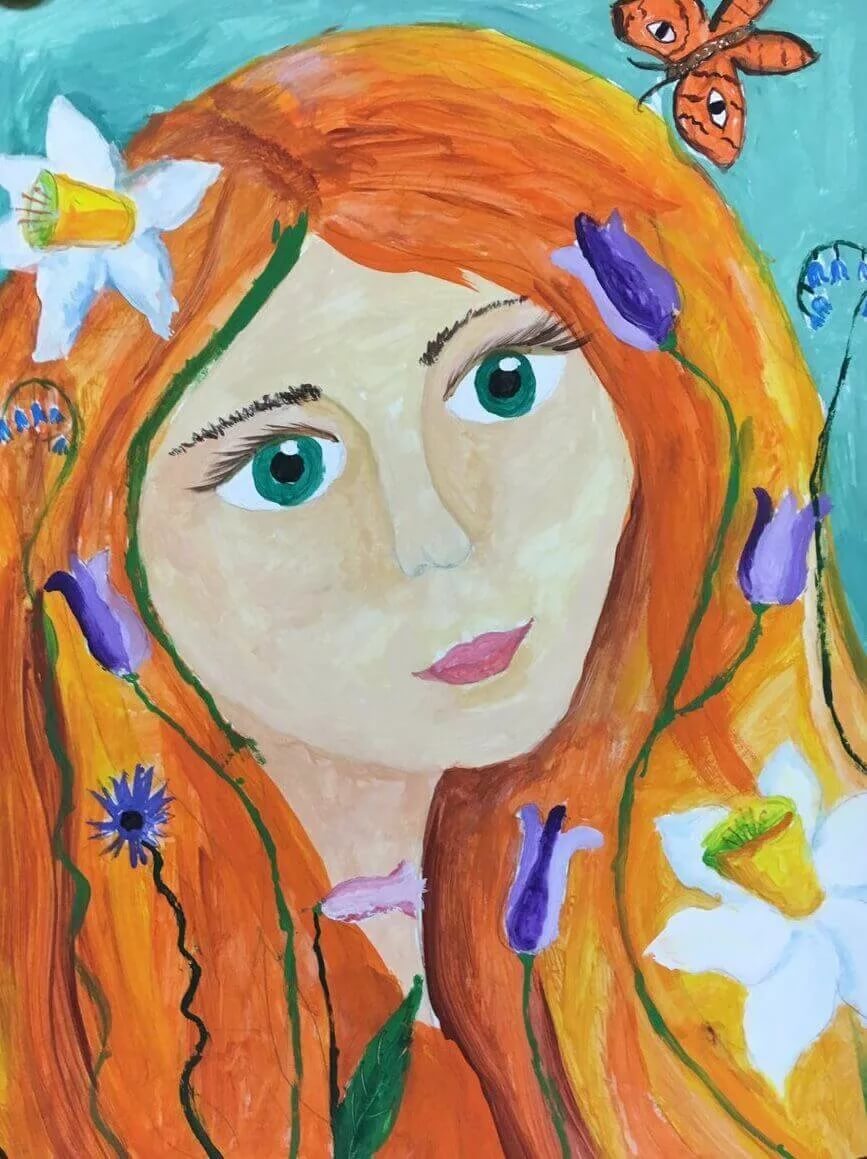 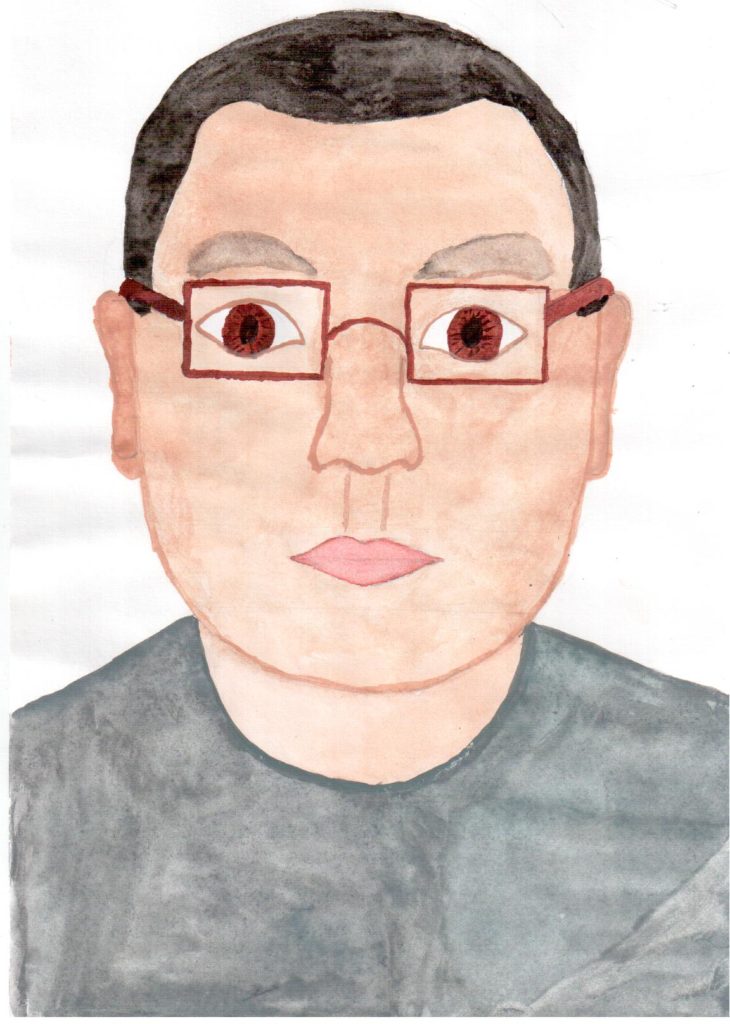 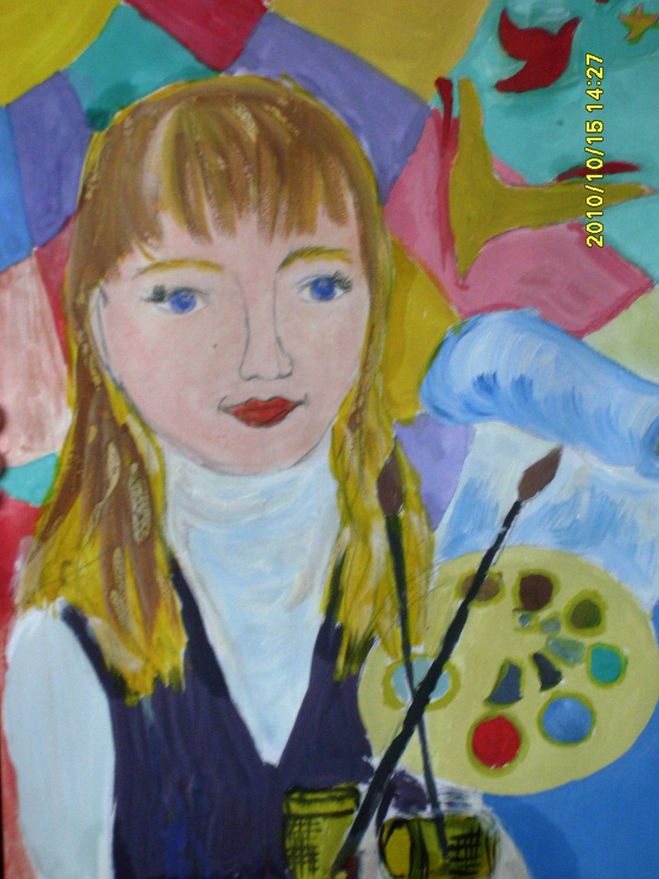 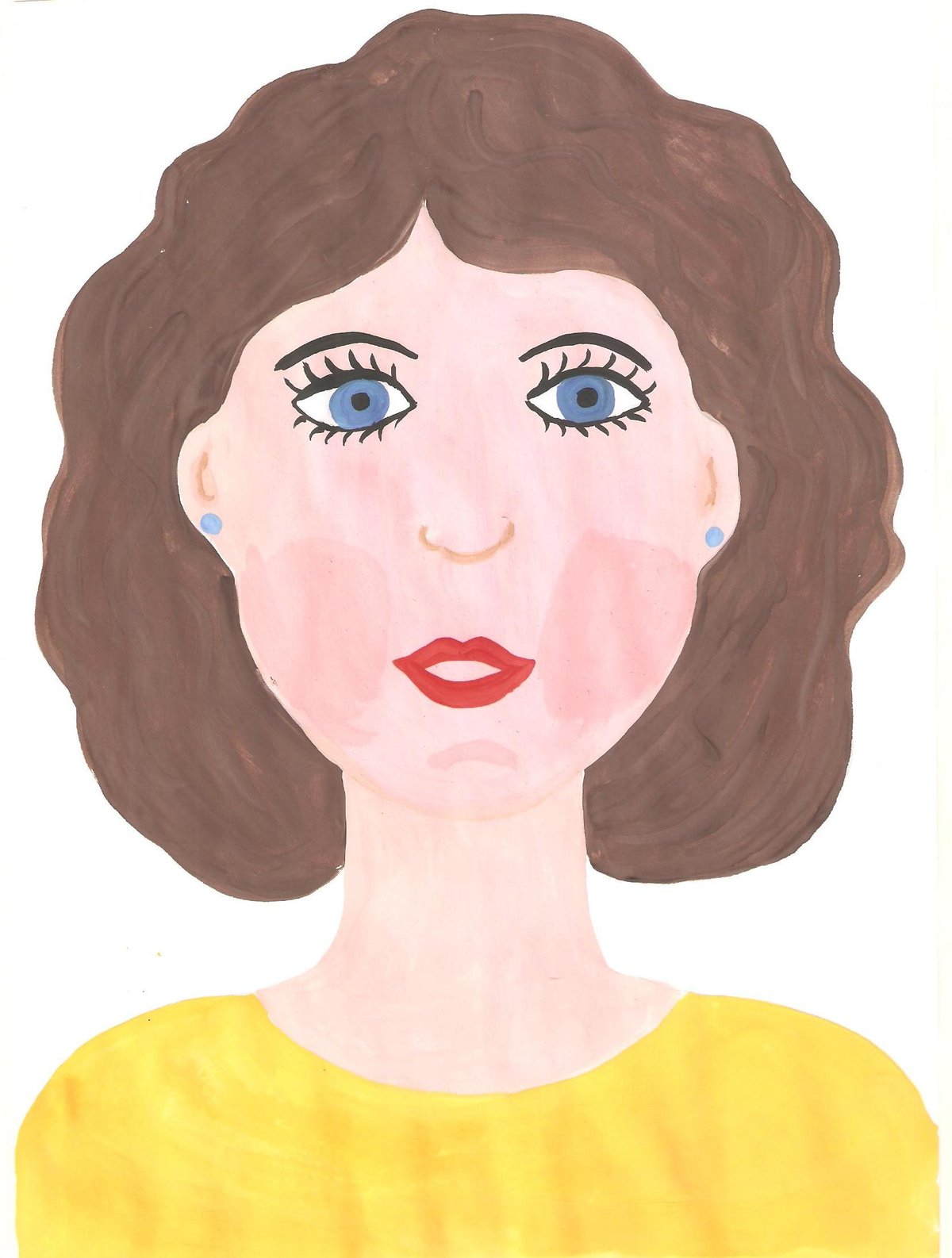 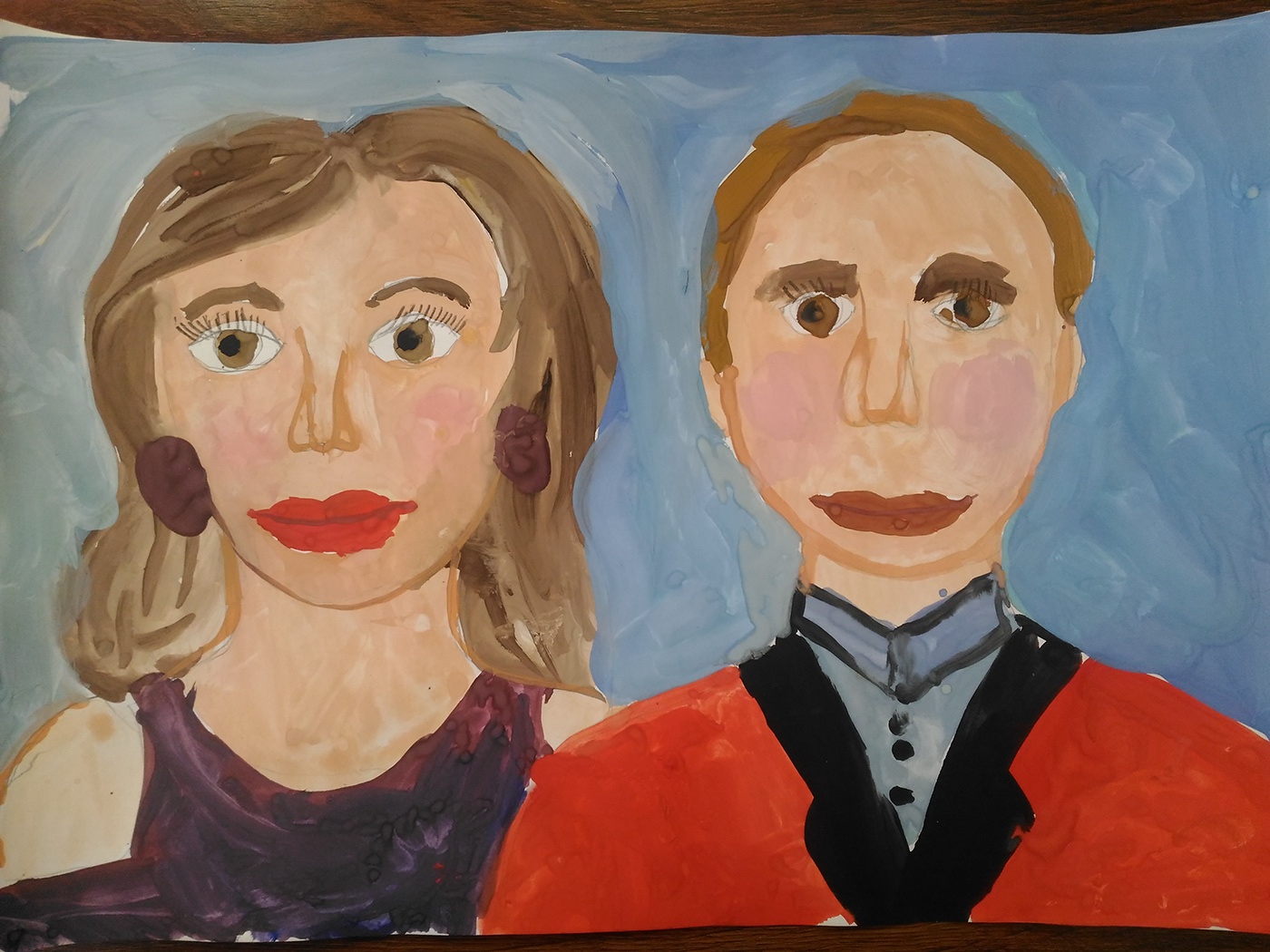 № п/пДатаРазделТемаФорма урока Содержание(задания для изучения)Текущий контрольТекущий контрольИтоговый контрольИтоговый контрольИтоговый контрольКонсультацияКонсультацияКонсультацияРазноуровневые домашние задания№ п/пДатаРазделТемаФорма урока Содержание(задания для изучения)формасрокиформасрокисрокиформаформасрокиРазноуровневые домашние задания115.04Художник и музейКартина-портрет, рассматривание иллюстраций в учебнике. Рисование портрета.Электронное  обучение1)Рассмотри эл учебник с.121-125https://znayka.pw/uchebniki/3-klass/izobrazitelnoe-iskusstvo-3-klass-goryaeva-n-a-nemenskaya-l-a-shkola-rossii/2)Просмотреть видеоурокhttps://www.youtube.com/watch?v=DbH42d_xMkw3) Нарисуйте портрет человека.Самос.Смотр.примерыПриложение 115.04Проверочная работа №4ТестПроверочная работа №4Тест20.0520.05вайбер14.00